		Incoterms 2020 Rules Responsibility Quick Reference Guide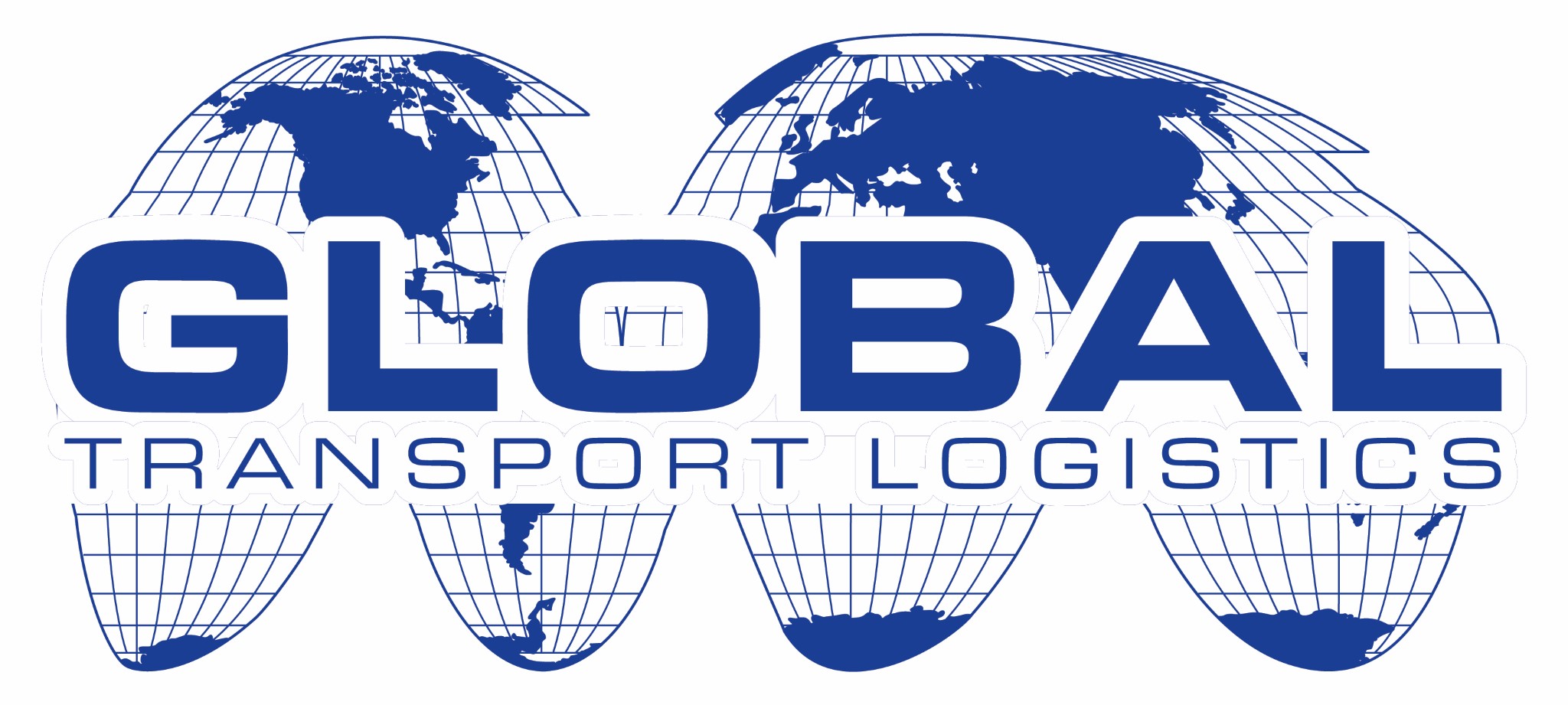 EXWFCAFASFOBCFRCIFCPTCIPDAPDPUDDPIncotermEx Works(Place)Free Carrier(Place)Free Alongside Ship(Port)Free On Board (Port)Cost and Freight (Port)Cost Insurance & Freight (Port)Carrier Paid to (Place)Carriage & Insurance Paid to (lPlace)Delivered at Place (Place)Delivered at Place Unloaded (Place)Delivered Duty Paid (Place)Transfer of RiskAt Buyers DisposalOn Buyer’s TransportAlongside ShipOn Board VesselOn Board VesselOn Board VesselAt CarrierAt CarrierAt Named PlaceAt Named Place Unloaded At Named PlacedObligations & ChargesObligations & ChargesObligations & ChargesObligations & ChargesObligations & ChargesObligations & ChargesObligations & ChargesObligations & ChargesObligations & ChargesObligations & ChargesObligations & ChargesObligations & ChargesExport PackagingSellerSellerSellerSellerSellerSellerSellerSellerSellerSellerSellerLoading ChargesBuyerSellerSellerSellerSellerSellerSellerSellerSellerSellerSellerDelivery to Port/PlaceBuyerSellerSellerSellerSellerSellerSellerSellerSellerSellerSellerExport Duty, Taxes & Customs ClearanceBuyerSellerSellerSellerSellerSellerSellerSellerSellerSellerSellerOriginal Terminal ChargesBuyerBuyerSellerBuyerBuyerSellerSellerSellerSellerSellerSellerLoading on CarriageBuyerBuyerBuyerSellerSellerSellerSellerSellerSellerSellerSellerCarriage ChargesBuyerBuyerBuyerBuyerSellerSellerSellerSellerSellerSellerSellerInsuranceNegotiableNegotiableNegotiableNegotiableNegotiable*SellerNegotiable**Seller NegotiableNegotiableNegotiableDestination Terminal ChargesBuyerBuyerBuyerBuyerBuyerBuyerSellerSellerSellerSellerSellerDelivery to DestinationBuyerBuyerBuyerBuyerBuyerBuyerBuyerBuyerSellerSellerSellerUnloading at DestinationBuyerBuyerBuyerBuyerBuyerBuyerBuyerBuyerBuyerSellerBuyerImport Duty, Taxes & Customs ClearanceBuyerBuyerBuyerBuyerBuyerBuyerBuyerBuyerBuyerBuyer Seller